Stundentafeln für die Fachoberschule (Unterrichtsstunden pro Woche)Pflichtfächer der Ausbildungsrichtung Sozialwesen Pflichtfächer der Ausbildungsrichtung Wirtschaft und Verwaltung Hinweise: Fett markierte Fächer entsprechen den schriftlichen Abschlussprüfungsfächern.1) Die gekennzeichneten Fächer werden nur in Jahrgangsstufe 11 unterrichtet. Die Noten werden in das Fachabiturzeugnis übertragen, gehen in den Notenschnitt und in das Gesamtergebnis mit ein.  2) Hiervon eine Wochenstunde Übungen 3) Die erteilten wöchentlichen Unterrichtsstunden in der Jahrgangsstufe 11 ergeben in der Realität die doppelte Stundenanzahl derer, die in der Tabelle angegeben. Der Grund liegt in der Blockung des Schuljahrs in Schulunterricht (50%) und in fachpraktische Ausbildung (ebenfalls 50%). 4) Die fachpraktische Anleitung findet in der Jahrgangsstufe 11 zweistündig während der Schulblöcke statt. Damit ergeben sich insgesamt 34 Wochenstunden.									Stand 12/2015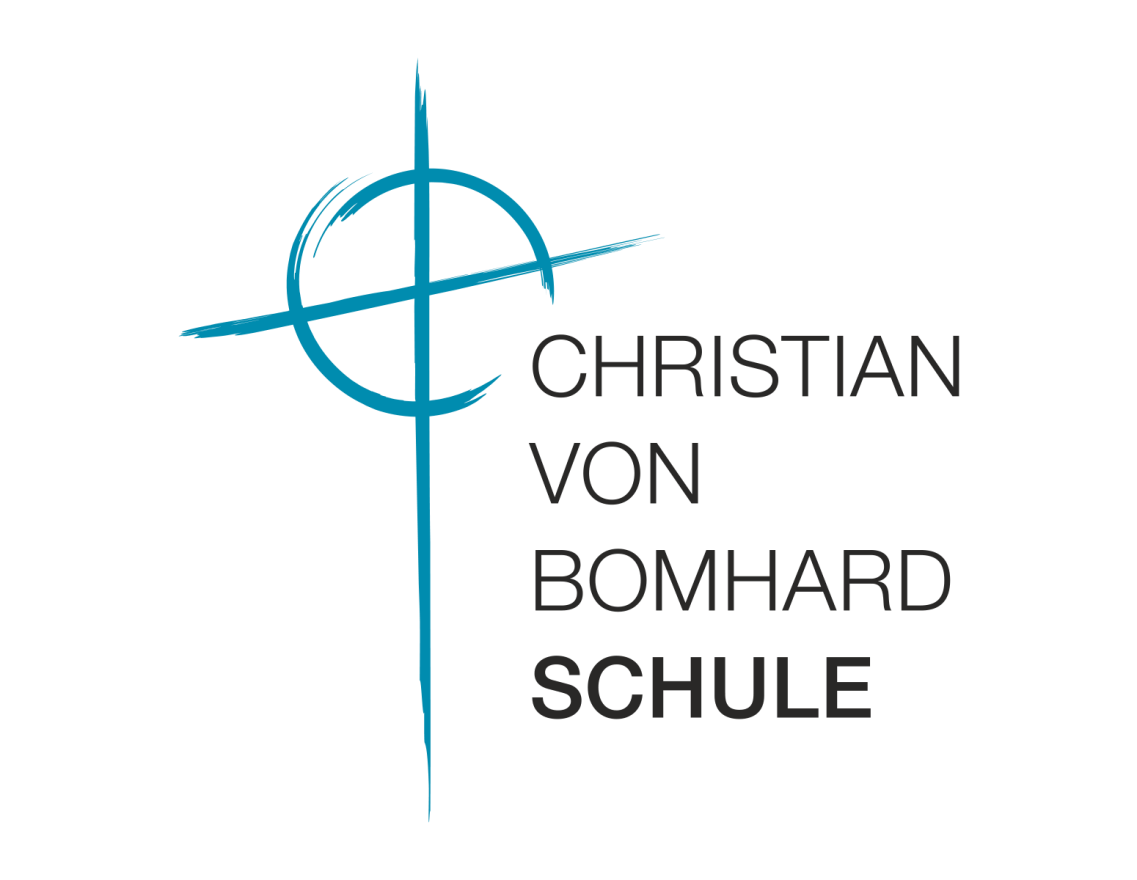 Fachoberschulefür Sozialwesen sowie Wirtschaft und VerwaltungFachoberschule (FOS)		für Sozialwesen sowie Wirtschaft und VerwaltungInformationsveranstaltung FOS 2016:Dienstag, 02.02.2016 um 19:00 Uhr	im Atrium der Christian-von-Bomhard-Schule	Anmeldung: vom 22. Februar bis 4. März 2016Montag bis Freitag, durchgehend von 08:00 bis 16:00 Uhr im Sekretariat bei Frau Düll und Herrn Hirsch in den Räumen 102 und 103Fächer / Jahrgangsstufe 1112Religionslehre-2Deutsch24Englisch24Geschichte1)2-Sozialkunde-3Mathematik24Chemie1)2-Biologie-3Pädagogik/Psychologie34Rechtslehre-2Wirtschaftslehre22Musik12Sport-2Summe163)32fachpraktische Ausbildung (einschließlich fachpraktischer Anleitung4))19-20-Fächer / Jahrgangsstufe 1112Religionslehre-2Deutsch24Englisch24Geschichte1)2-Sozialkunde-3Mathematik24Technologie-2Betriebswirtschaftslehre mit Rechnungswesen42)62)Volkswirtschaftslehre-3Wirtschaftsinformatik22Rechtslehre1)2-Sport-2Summe163)32fachpraktische Ausbildung (einschließlich fachpraktischer Anleitung4))19-20-Bildungsziel Die Fachoberschule führt in zwei Jahren (Jahrgangsstufen 11 und 12) zum Fachabitur, welches zum Studium an deutschen Fachhochschulen berechtigt.Sie vermittelt eine allgemeine, fachtheoretische und fachpraktische Ausbildung.Die fachpraktische Ausbildung findet ausschließlich in der Jahrgangsstufe 11 statt. Schulunterricht und fachpraktische Ausbildung wechseln sich hierbei im zwei- bis dreiwöchentlichen Rhythmus ab. Das Praktikum findet je nach Ausbildungsrichtung in regionalen sozialen Einrichtungen bzw. in privatwirtschaftlichen Unternehmen und öffentlicher Verwaltung statt. In der Jahrgangsstufe 12 findet der Unterricht ausschließlich in der Schule statt.Ausbildungs-richtungen Ausbildungs-richtungen Sozialwesen sowie Wirtschaft und Verwaltung  Sozialwesen sowie Wirtschaft und Verwaltung  Sozialwesen sowie Wirtschaft und Verwaltung  Sozialwesen sowie Wirtschaft und Verwaltung  Aufnahme- voraussetzungen ProbezeitAufnahme- voraussetzungen ProbezeitDie FOS beginnt mit der Jahrgangsstufe 11. Voraussetzung für den Eintritt ist ein mittlerer Schulabschluss, in der Regel der Abschluss der Realschule, der Wirtschaftsschule, der M10 der Mittelschule oder die Oberstufenreife des Gymnasiums (entspricht der Vorrückungserlaubnis in die Jahrgangsstufe 11).Schüler ohne Oberstufenreife weisen die Eignung für die FOS 11 durch einen Notendurchschnitt von 3,5 oder besser in den Fächern Deutsch, Englisch und Mathematik im Zeugnis über den mittleren Schulabschluss nach.Fehlt eine dieser Noten, muss im entsprechenden Fach eine Feststellungsprüfung abgelegt werden (Termin: Mittwoch, 27. Juli 2016).Die endgültige Aufnahme in die Fachoberschule setzt das Bestehen einer Probezeit voraus. Sie endet in der Jahrgangsstufe 11 zum Schulhalbjahr. Schüler der Jahrgangsstufe 12 unterliegen erneut einer Probezeit bis zum 15. Dezember, wenn sie nach bestandener Jahrgangsstufe 11 die Fachoberschule zunächst verlassen haben und anschließend wieder neu eintreten.Die FOS beginnt mit der Jahrgangsstufe 11. Voraussetzung für den Eintritt ist ein mittlerer Schulabschluss, in der Regel der Abschluss der Realschule, der Wirtschaftsschule, der M10 der Mittelschule oder die Oberstufenreife des Gymnasiums (entspricht der Vorrückungserlaubnis in die Jahrgangsstufe 11).Schüler ohne Oberstufenreife weisen die Eignung für die FOS 11 durch einen Notendurchschnitt von 3,5 oder besser in den Fächern Deutsch, Englisch und Mathematik im Zeugnis über den mittleren Schulabschluss nach.Fehlt eine dieser Noten, muss im entsprechenden Fach eine Feststellungsprüfung abgelegt werden (Termin: Mittwoch, 27. Juli 2016).Die endgültige Aufnahme in die Fachoberschule setzt das Bestehen einer Probezeit voraus. Sie endet in der Jahrgangsstufe 11 zum Schulhalbjahr. Schüler der Jahrgangsstufe 12 unterliegen erneut einer Probezeit bis zum 15. Dezember, wenn sie nach bestandener Jahrgangsstufe 11 die Fachoberschule zunächst verlassen haben und anschließend wieder neu eintreten.Unterlagen zur AnmeldungUnterlagen zur AnmeldungBeachten Sie bitte, dass eine reguläre Anmeldung nurvon 22. Februar bis 4. März 2016 möglich ist.Der Schule sind folgende Unterlagen vorzulegen: unterschriebene Anmeldeformulare der Schule           (bei minderjährigen Bewerbern mit Unterschrift der            Erziehungsberechtigten),Zeugnis über den mittleren Schulabschluss bzw. das           Zwischenzeugnis der Jahrgangsstufe 10 (im Original),            Geburtsschein oder Geburtsurkunde (im Original oder in            beglaubigter Abschrift zur Ansicht), lückenloser tabellarischer Lebenslauf,Sozialwesen: erweitertes Führungszeugnis                    (nicht älter als 6 Monate)                               arbeitsmedizinische Untersuchung gemäß                               Biostoffverordnung.Wirtschaft und Verwaltung: amtliches Führungszeugnis           bei nicht unmittelbar fortgesetztem Schulbesuch.Können die Unterlagen nicht schon bei der Anmeldung vorgelegt werden, so sind sie unverzüglich, spätestens bis Mittwoch der ersten vollen Sommerferienwoche, 03. August 2016, nachzureichen.Beachten Sie bitte, dass eine reguläre Anmeldung nurvon 22. Februar bis 4. März 2016 möglich ist.Der Schule sind folgende Unterlagen vorzulegen: unterschriebene Anmeldeformulare der Schule           (bei minderjährigen Bewerbern mit Unterschrift der            Erziehungsberechtigten),Zeugnis über den mittleren Schulabschluss bzw. das           Zwischenzeugnis der Jahrgangsstufe 10 (im Original),            Geburtsschein oder Geburtsurkunde (im Original oder in            beglaubigter Abschrift zur Ansicht), lückenloser tabellarischer Lebenslauf,Sozialwesen: erweitertes Führungszeugnis                    (nicht älter als 6 Monate)                               arbeitsmedizinische Untersuchung gemäß                               Biostoffverordnung.Wirtschaft und Verwaltung: amtliches Führungszeugnis           bei nicht unmittelbar fortgesetztem Schulbesuch.Können die Unterlagen nicht schon bei der Anmeldung vorgelegt werden, so sind sie unverzüglich, spätestens bis Mittwoch der ersten vollen Sommerferienwoche, 03. August 2016, nachzureichen.Förderunterricht Förderunterricht In der Jahrgangsstufe 11 kann zur Unterstützung des Lernerfolgs bis zum Ende der Probezeit nach Möglichkeit und Interesse Förderunterricht in den Fächern Betriebswirtschaft mit Rechnungswesen, Deutsch, Englisch und Mathematik angeboten werden. In der Jahrgangsstufe 11 kann zur Unterstützung des Lernerfolgs bis zum Ende der Probezeit nach Möglichkeit und Interesse Förderunterricht in den Fächern Betriebswirtschaft mit Rechnungswesen, Deutsch, Englisch und Mathematik angeboten werden. In der Jahrgangsstufe 11 kann zur Unterstützung des Lernerfolgs bis zum Ende der Probezeit nach Möglichkeit und Interesse Förderunterricht in den Fächern Betriebswirtschaft mit Rechnungswesen, Deutsch, Englisch und Mathematik angeboten werden. Abschlussprüfung Die schriftliche Abschlussprüfung am Ende der Jahrgangsstufe 12 findet in vier Fächern statt: Deutsch, Englisch und Mathematiksowie je nach Ausbildungsrichtung:Pädagogik/Psychologie (Sozialwesen) bzw.Betriebswirtschaftslehre mit Rechnungswesen (Wirtschaft und Verwaltung)Die schriftliche Abschlussprüfung am Ende der Jahrgangsstufe 12 findet in vier Fächern statt: Deutsch, Englisch und Mathematiksowie je nach Ausbildungsrichtung:Pädagogik/Psychologie (Sozialwesen) bzw.Betriebswirtschaftslehre mit Rechnungswesen (Wirtschaft und Verwaltung)Schulwegkosten Übersteigen die Beförderungskosten 420 Euro je Schuljahr, erstattet das zuständige Landratsamt für Schüler im Einzugsbereich der Schule auf Antrag die Mehrkosten. Sie werden in voller Höhe erstattet, wenn Eltern Kindergeld für drei oder mehr Kinder beziehen und die Entfernung zur Schule mehr als drei Kilometer beträgt (nähere Informationen bei der Einschreibung). Übersteigen die Beförderungskosten 420 Euro je Schuljahr, erstattet das zuständige Landratsamt für Schüler im Einzugsbereich der Schule auf Antrag die Mehrkosten. Sie werden in voller Höhe erstattet, wenn Eltern Kindergeld für drei oder mehr Kinder beziehen und die Entfernung zur Schule mehr als drei Kilometer beträgt (nähere Informationen bei der Einschreibung). Schulberatung Weitere QuellenFür weitere Informationen (auch telefonisch) stehen Ihnen die Schulleitung, das Sekretariat sowie der Beratungslehrer gerne zur Verfügung.Homepage der Schule (www.bomhardschule.de)Bayerisches Fachoberschul- und Berufsoberschulnetz (www.bfbn.de)Für weitere Informationen (auch telefonisch) stehen Ihnen die Schulleitung, das Sekretariat sowie der Beratungslehrer gerne zur Verfügung.Homepage der Schule (www.bomhardschule.de)Bayerisches Fachoberschul- und Berufsoberschulnetz (www.bfbn.de)